Asignatura: Dibujo TécnicoTema: Líneas de trazado Norma IRAM 4502Profesor: Verdún Ángel AlcidesLa ejecución del dibujo lineal y su posterior interpretación se debe ajustar a ciertos parámetros, entre los que se encuentran las líneas: Tipos y espesores.La norma IRAM 4502 es la que determina los tipos de líneas, su aplicación y la proporción de sus espesores.Por su aplicación las líneas se clasifican como: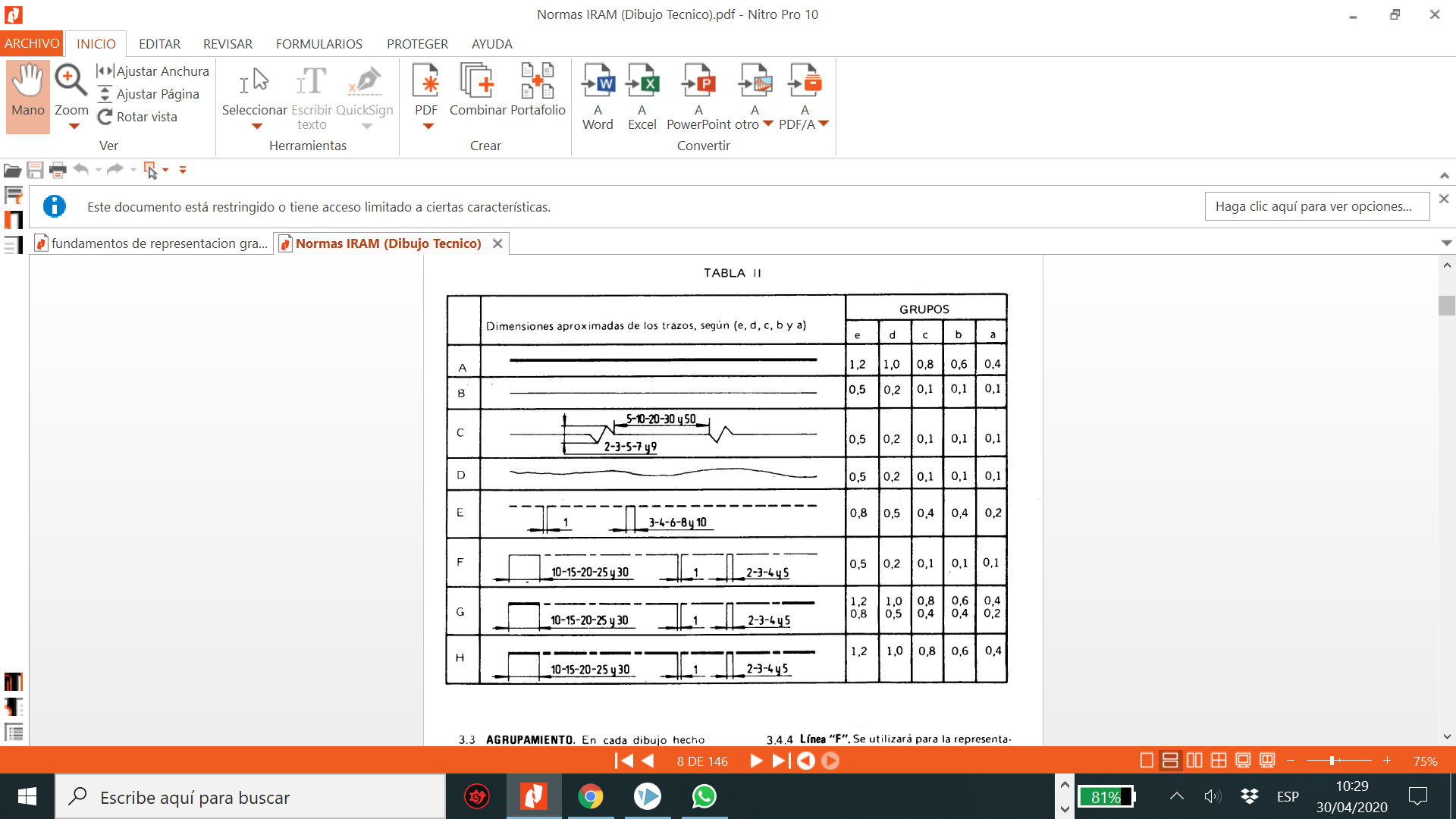 Actividad:¿A qué norma responden los tipos de líneas?¿Cómo se clasifican las líneas?Dibuja en tu carpeta las figuras que debajo se detallan, el rectángulo lo defines vos. Tené en cuenta que debes dibujar a mano alzada y con regla y escuadra. Además, el tipo de línea que se detalla al pie de cada figura.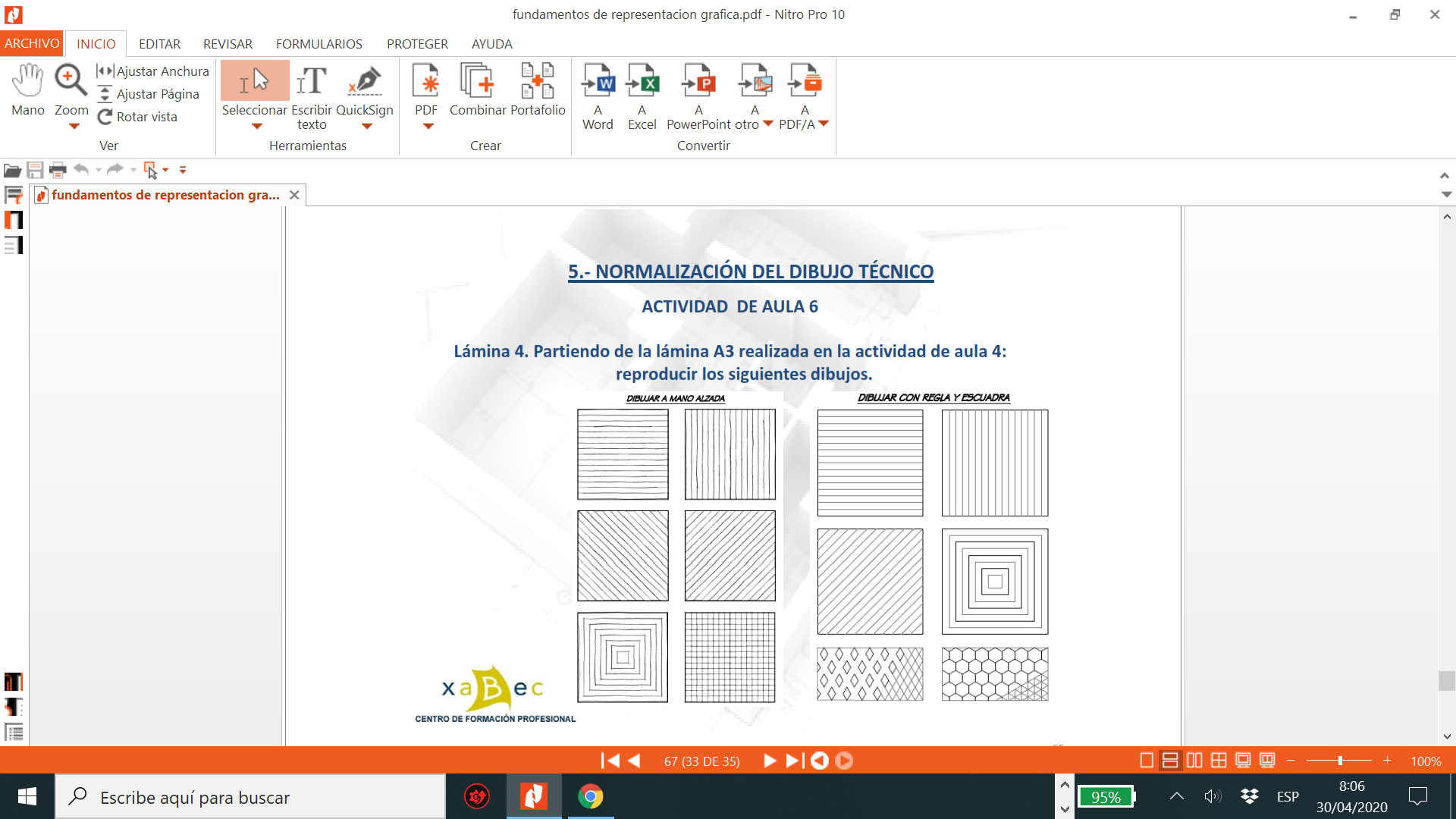 Fig. 1: Línea Tipo A (Gruesa)Fig. 2: Línea Tipo B (Fina)Nota: cualquier consulta al grupo de WhatsApp.  #Nos-cuidamos-entre-todos.Saludos Alcides